　福井県立大学地域経済研究所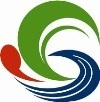 第34回　「アジア経済フォーラム」のご案内！！2017年10月の共産党大会において「新時代の中国の特色ある社会主義」思想を党規約に明記し、二期目をスタートさせた習近平政権。同政権の下、中国は経済的には高速成長から「質の高い発展」への転換を目指す「新時代」を迎えていますが、他方で米国との貿易摩擦問題など、多くの課題も抱えており、その行方は日系企業にとっても大きな関心事項となっています。本セミナーは習近平政権の政策動向も踏まえつつ、進出日系企業の中国ビジネスについて解説します。【主な内容】　・中国の経済動向と政策の方向性・日本企業の対中ビジネスのチャンスとリスク【受講料】　　無　料（ただし、事前のお申し込みが必要です。）【定　　員】　　50名【主　　催】　　福井県立大学地域経済研究所【後　　援】　　ふくい貿易促進機構、福井商工会議所、ジェトロ福井貿易情報センター【お申込み・お問合せ先】福井県立大学地域経済研究所　TEL (0776) 61-6000(代)〒910－1195　吉田郡永平寺町松岡兼定島4-1-1　E-Ｍａｉｌ　keiken@fpu.ac.jp　（担当大山）（6／29）「アジア経済フォーラム」参加申込書　　ＦＡＸ送信先　(０７７６) ６１－６０１７※過去にお申込みいただいたことがある方は、事業所と受講者名のみご記入ください。※ご記入頂いた内容は主催者からの各種連絡･情報提供のために利用させて頂くことがあります。事業所名ＴＥＬＦＡＸ住所受講者名所属・役職E-mail受講者名所属・役職E-mail